Консультация для родителей «Сенсорное воспитание младших дошкольников в семье»Работая с детьми дошкольного возраста много лет, из нашего опыта можно сказать, что не все дети к трём годам усваивают форму, величину, цвет предметов, вкусовые и тактильные качества. А ведь сенсорное развитие ребенка это развитие его восприятия и формирование представлений о внешних свойствах предметов таких как: - форма- цвет- величина- положение в пространстве- запах- вкусИменно младший дошкольный возраст наиболее благоприятен для совершенствования деятельности органов чувств, накопление представлений об окружающем мире. Сенсорное развитие является одной из основных сторон дошкольного воспитания. С одной стороны это фундамент общего умственного развития ребенка. Полноценное восприятие необходимо для успешного обучения ребенка в детском саду, школе и для многих видов труда. Чем больше дети познают, тем богаче их сенсорный опыт, тем легче и проще им будет развивать моторику, и всё это позволит легче учиться. Чтобы познакомиться с каким-либо предметом его нужно изучить: трогать руками, сжимать, гладить, пробовать на вкус, ощущать его запах… Важно, чтоб окружающий мир был обогащен развивающей предметной средой, подобраны игрушки, игровые пособия, стимулирующие зрительные, тактильные и обонятельные ощущения.В домашних условиях можно поиграть в игру «Разложи по цвету», данная игра помогает ориентироваться ребенку в цветах, стимулирует зрительные ощущения. Здесь в ход идут все предметы окружения.Игровое упражнение «Большой-маленький», очень хорошо закрепляет понятия величины. то сначала проводить их лучше сравнивая одинаковые знакомые малышу предметы, например: большой и маленький мячики или кубики, разных по размеру кукол или машинки. Хорошо запоминается то, что ребенок может потрогать, например: большая кружка папы и маленькая детская чашечка, большая мамина кофта и маленькая кофточка малыша легко создадут в понимании малыша необходимую картину.После объяснения обязательно в качестве закрепления понятий «большой» - «маленький» задавайте малышу наводящие вопросы: «Покажи, какая у нас тут коробочка самая маленькая?», а также попросите его принести и дать вам самый большой мячик или самую большую машинку из всех, которые есть у ребенка.Изучив окружающие нас предметы дома, можно приступать к занятиям на улице. Во время прогулки с ребенком, обратите его внимание на деревья: вот это старое и развесистое зеленое дерево – большое, а юное деревце возле него – маленькое.Сравнивать на прогулке можно все, что попадется на глаза: большие и маленькие лужи, палочки, камешки, цветочки, птиц(воробья и голубя). Если вы взяли с собой на прогулку игрушечную машинку, обязательно обратите внимание ребенка на автомобили, которые едут по дороге: «Твоя игрушечная машинка - маленькая, а такой же, но только настоящий автомобиль, который едет по дороге – большой». Оба понятия можно выделять голосом и специальными жестами: называя большие предметы говорить басом, как большой мишка, и поднимать руки высоко вверх, показывая их величину, а обозначая маленькие предметы, наоборот, опускать руки к земле или показывать их небольшой размер пальчиками, и называть предмет «голосом мышки», пищать.Когда ребенок освоит разницу между большим и маленьким, можно вводить сравнения: «больше», «меньше», «самый большой» и «самый маленький». Отличным пособием в этом случае будет русская народная сказка «Три медведя», в ней как раз замечательно рассказывается об этих понятиях. Очень хорошо в помощь идут пирамидки, матрешки, вкладыши разной формы и т.д.  Еще один доступный родителям прием – аппликация. Вырежьте из бумаги любые разноцветные фигурки разных размеров и вместе с ребенком наклеивайте их на лист картона, например с одной стороны все большие фигурки, а с другой – все маленькие. Во время работы с аппликацией малыша можно легко познакомить с понятием цвета, и выбирать не просто большие и маленькие фигурки, а еще и учитывать то, что они должны быть именно красного или синего (а может быть желтого или зеленого) цвета.Также для изучения понятий «большой» и «маленький» хорошо проводить занятия с пластилином. Сначала слепите с малышом две одинаковые фигурки, затем одну из них увеличьте, чтобы она стала в два раза больше другой, и спросите у ребенка, какая из фигурок большая, а какая маленькая. Малыш ответил правильно? Переделайте фигурки, сотворив из большой в маленькую и наоборот. Еще раз спросите у ребенка, где какая фигурка, какая больше, какая меньше, и если малыш все назвал правильно, значит урок усвоен, если же он не показывает необходимые фигурки, назовите их сами. Нужно, чтобы эти понятия закрепились в пассивном словаре малыша, в дальнейшем он будет использовать их сам.Очень хорошо использовать игровое задание  «Какая форма?». Предметы окружающие нас имеют формы – круга, квадрата, треугольника и т.д. Помогите ребенку найти определенную форму в окружающей вас обстановке. Следующий этап  вырезаем из цветного картона фигуры квадрат, круг и треугольник 3-5 штук каждой, все одного цвета (чтобы цвет не отвлекал) и играем с ребёнком в игру «Собери фигуры», т.е. хаотично раскладываем фигуры на столе и просим ребёнка собрать все кружочки, затем квадраты и т.д. При необходимости помогаем ему. Если ребёнок справляется с заданием легко, то снова вырезаем из картона те же фигуры, но уже разных цветов. Берите для начала 4 основных цвета – красный, жёлтый, синий и зелёный. И снова играем в ту же игру.
Бывает, что разный цвет фигур сбивает ребёнка, помогите ему, уточнив задание: «Собери кружочки всех цветов: и жёлтые, и красные, и синие, и зелёные». Когда ребёнок начинает легко справляться с заданием, добавляем фигуры разных размеров и используем в игре фигуры разного цвета и разного размера.Игра «Волшебный шнурок» поможет ребенку развивать моторику рук и пальцев. Здесь подходят, как обычные игры шнуровки, так и любые пельменницы, ненужные дуршлаги, шнурки на обуви, одежде и др.Игра «Весёлые прищепки» очень хорошо развивает моторику, цветовые ощущения, воображение, мышление. Можно вырезать любые картинки зверят, насекомых без определенных частей (ушек, хвостов, усиков, крыльев и др.) А ребенок будет прикреплять прищепки на недостающие части. Игра «Чудесный мешочек» помогает ребенку ощутить предмет на ощупь и определить – что это. В данной игре можно определять форму и цвет. Развивает тактильные ощущения.Игра «По дорожкам». Сделайте для ребенка специальный альбом для развития тактильных ощущений. В альбоме на каждой страничке наклейте кусочек ткани: бархат, шелк, ситец, мех и даже сетку от комаров.  Летом можно бегать по травке, по песочку, у реки по глине. 
Старайтесь выбирать место для игры с таким расчетом, чтобы можно было испытать больше ощущений. Например, у пруда на даче походите сначала по глине, потом по песочку, а потом по травке. Каждый раз я рассказывайте малышу: 
- Липкая, вязкая, скользкая ой-ой (я чуть-чуть подталкивайте кроху, чтобы он почувствовал, но обязательно поддерживайте его, чтобы она не упал) – это глина. А вот теплый песочек, поедем по нему, как на лыжах (старайтесь скользить по песку). А теперь побежим по мягкой травке, ах как приятно! 
Сейчас, когда на дворе зима, на улице босиком не походишь. Поэтому ходите то по ковру, то по паркету, то по меху (можно постелить, например, дубленку), то по манке или гречке (рассыпьте их на клеенке). Игра «Холодно-тепло», «Кислый-сладкий»
Чтобы объяснить ребенку, что такое горячо или холодно, можно поиграть в такую игру.  В миcочку налить теплую воду, а из холодильника достать лед и дать кубик крохе в руку. 
- Ой-ой, как холодно, - комментирует взрослый и забирает кусочек льда. 
Затем опускает ручку ребенка в мисочку с водой: 
- А вот сейчас хорошо, тепло. 
Пальчиком прикоснуться к горячей кастрюле и отдернуть руку: 
- Ух, горячо! 
Потом спросить у малыша: 
- Где холодно? А где горячо? - ребенок должен показать. Также и с вкусовыми играми: используем фрукты, овощи, другие продукты. Определяем вкусовые качества- кислый, сладкий, горький, вкусный, соленый, острый и т.д.Рекомендуем дома сделать самые простые игры для развития сенсорики, что поможет вам расширить знания детей и быть более успешными в будущем!Воспитатели: Е. А. ДонченкоН. В. Кретинина 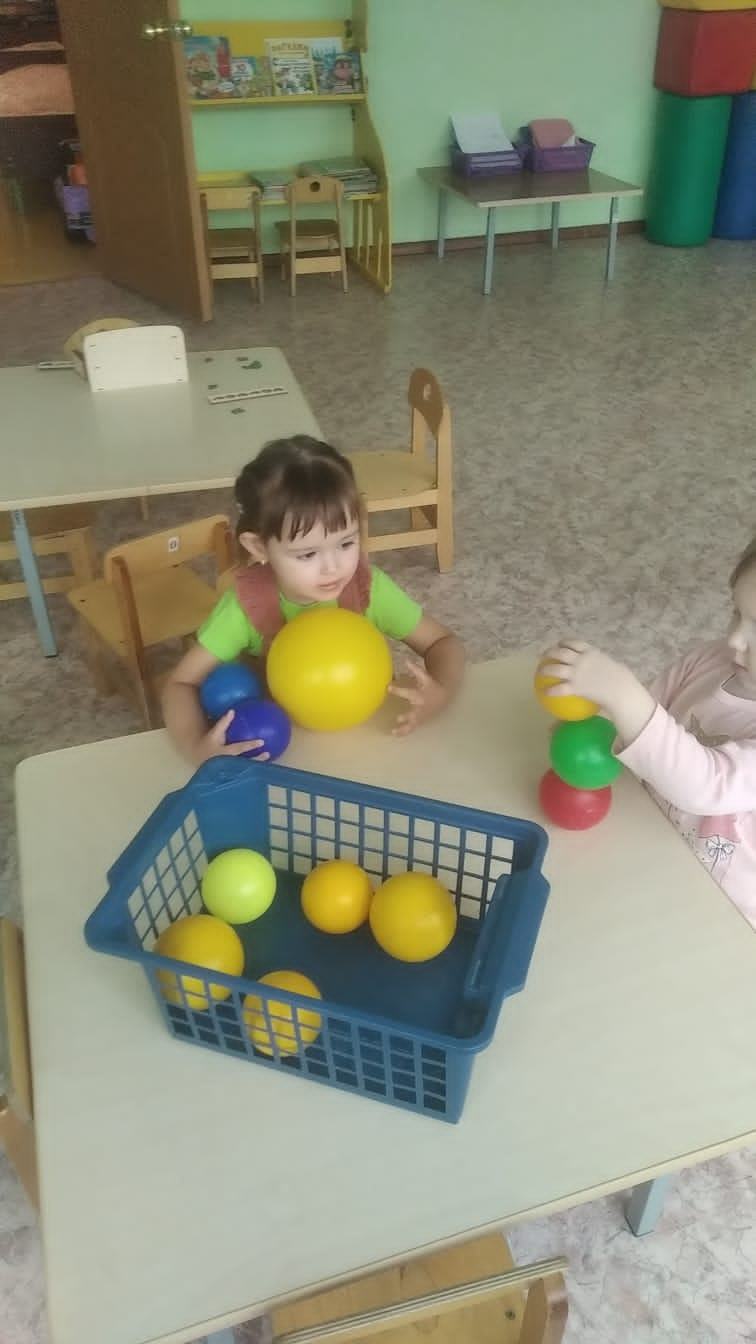 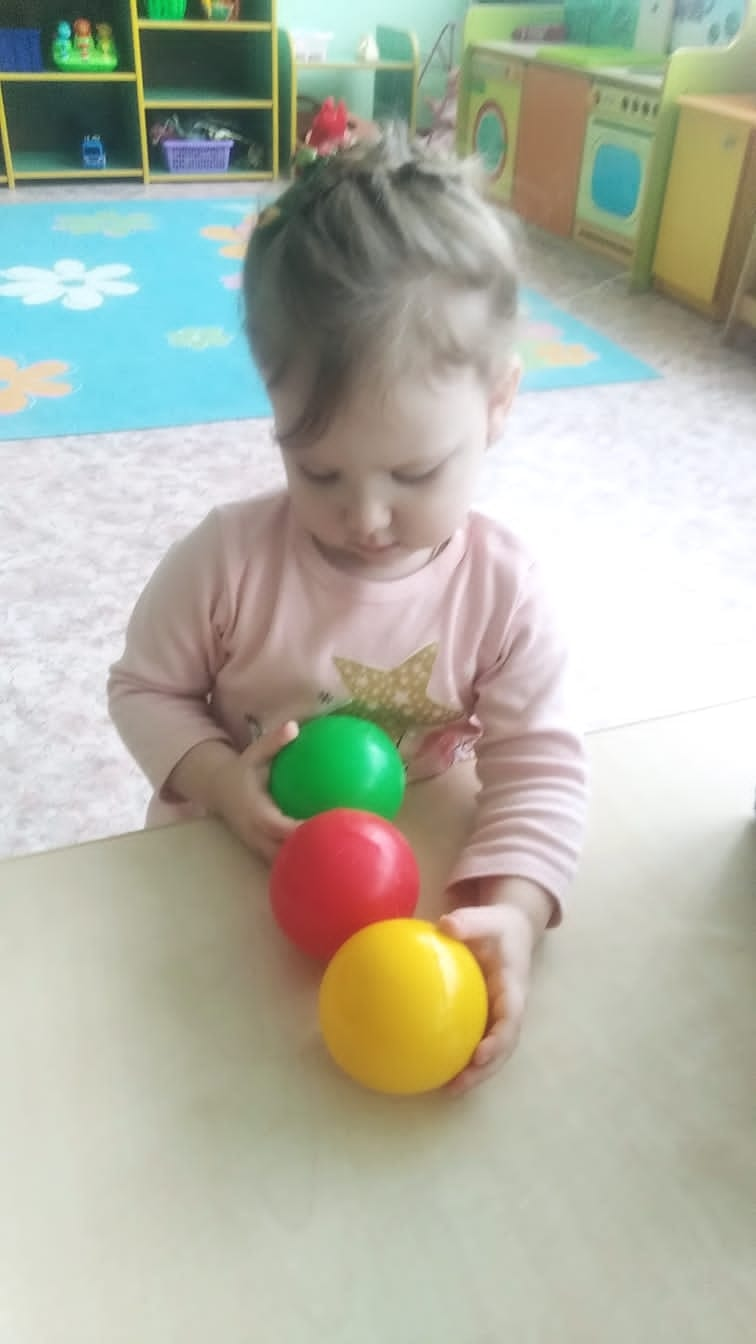 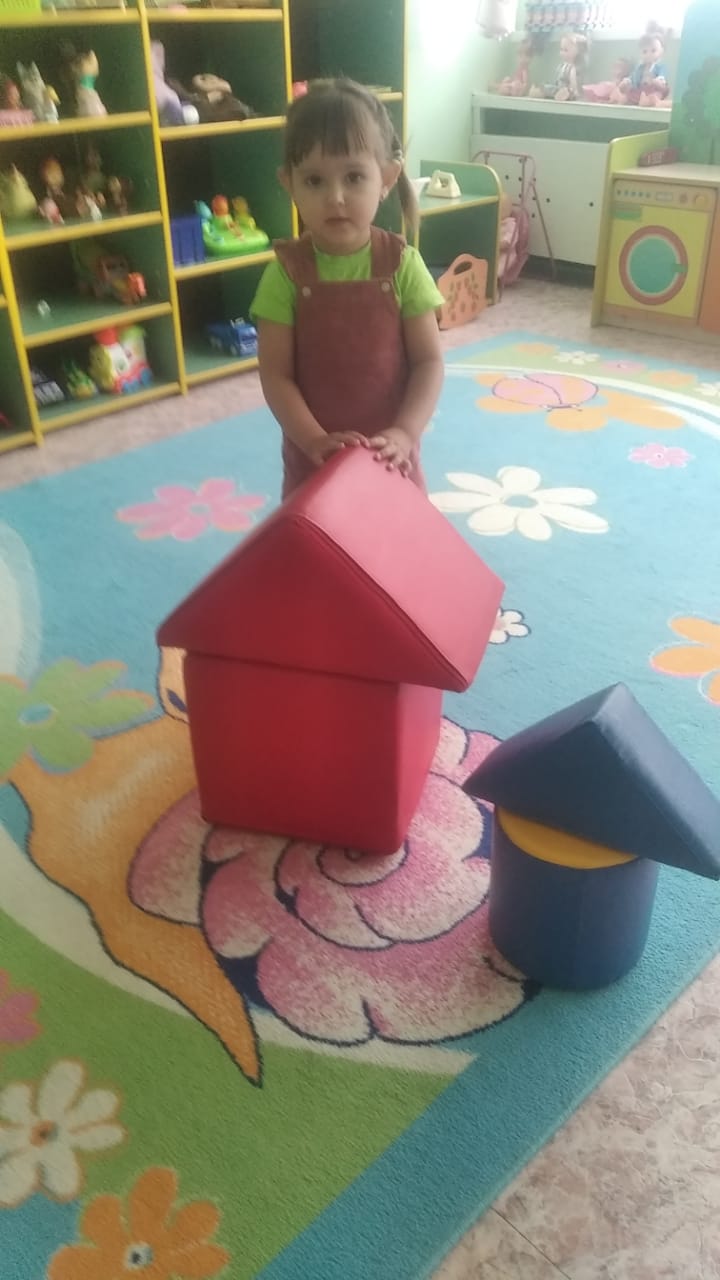 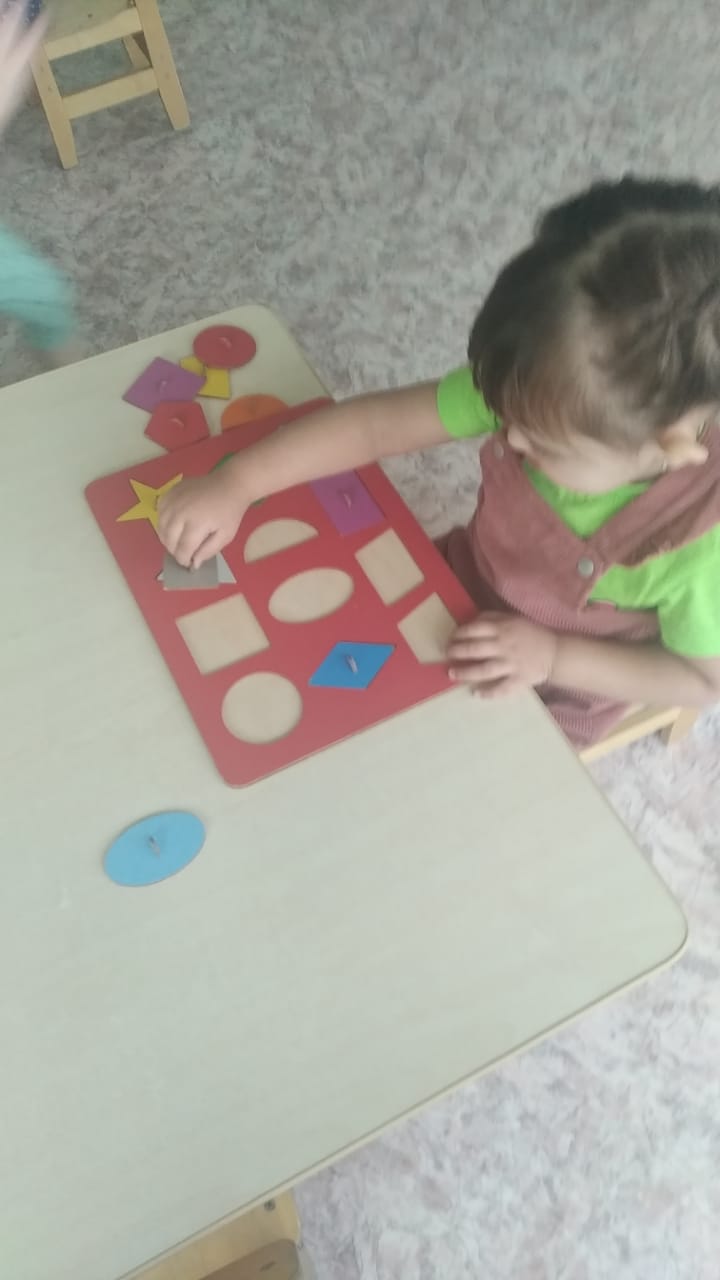 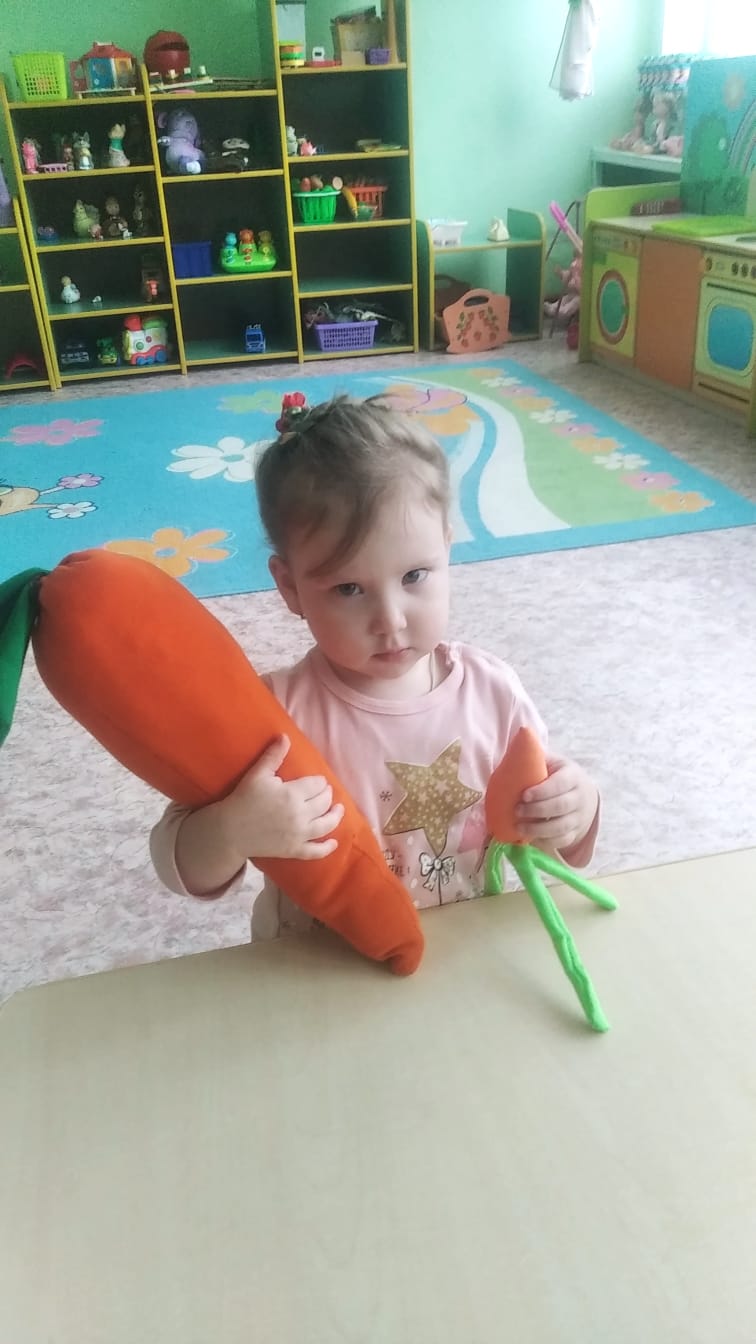 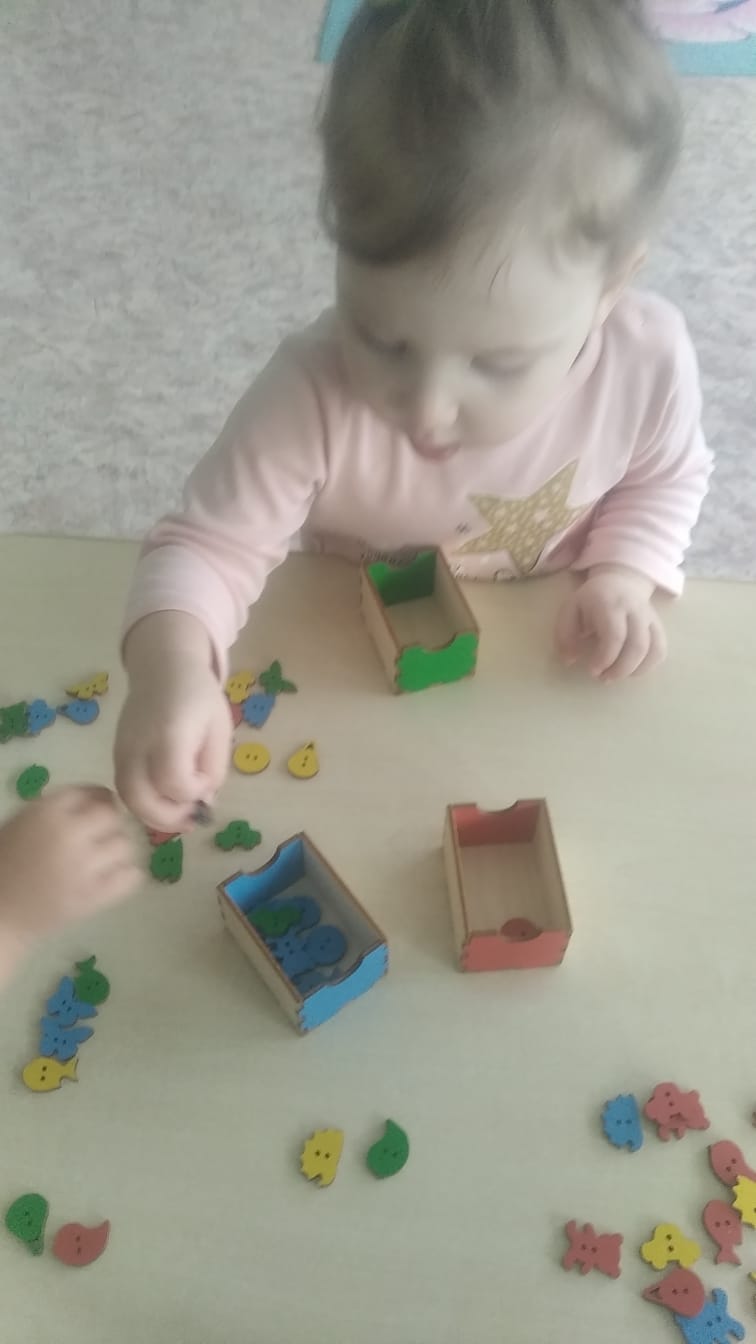 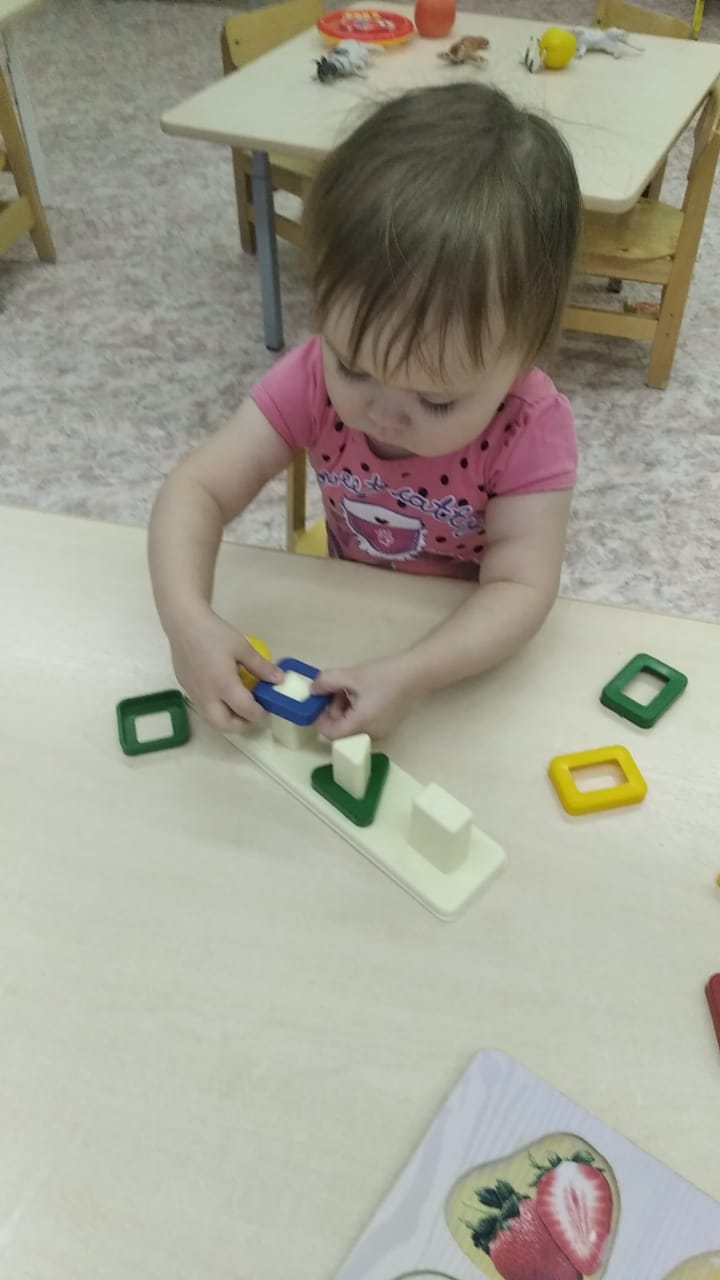 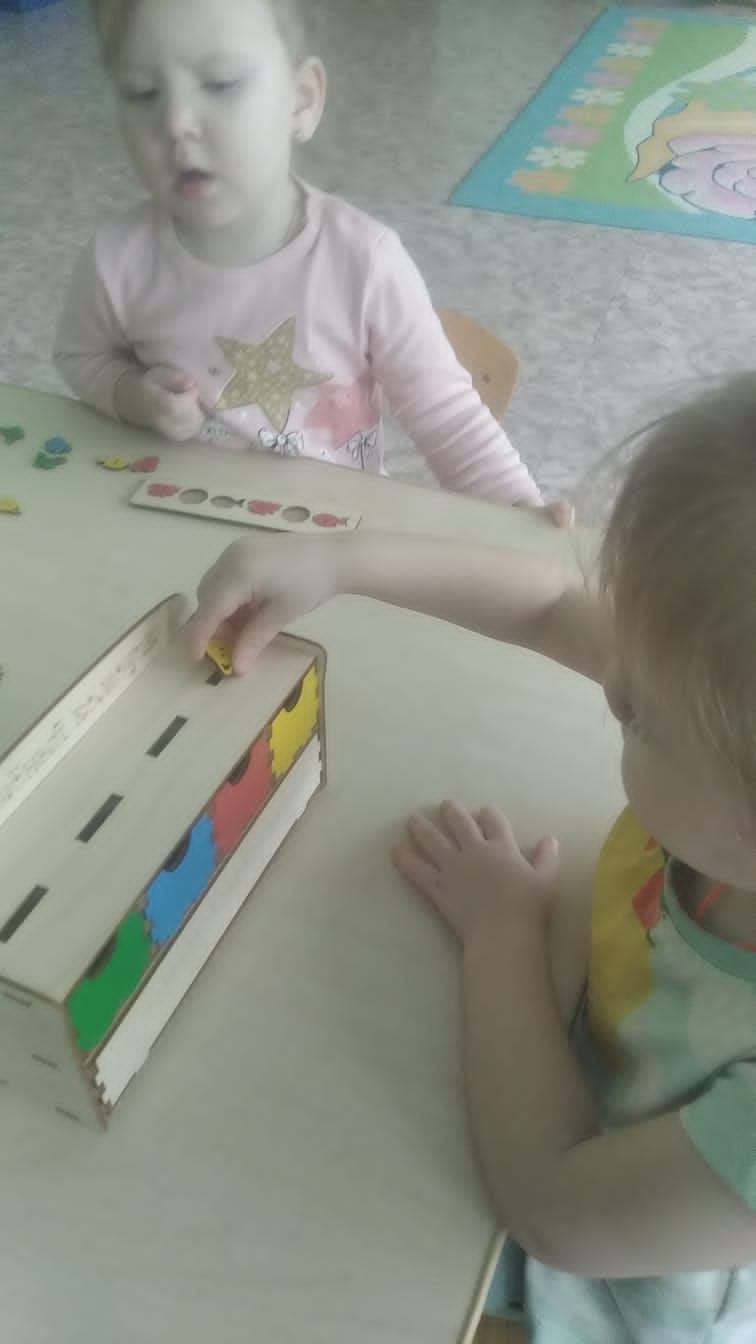 